О спикере и формате:Динамичная модерация – спикер находится в живом диалоге с участниками «Реалити» - Спикер со сцены звонит в компании и клиентом с 2-мя задачами: 1. Разбор ОП заказчика/конкурента. 2. Живой звонок/WA клиенту.  «Разборы» - Владимир приглашает на сцену участников и делает личный разбор: от продаж до мышления, проводя общую нить сути мастер-класса.«Практика и внедрение» - Задания выполняются участниками в группах и парах. Человек запоминает 90% того, что сделал сам. И 30% увиденного. Летающая презентация формата PreziОпыт выступлений: 23 страны, 143 города.Путь: с рядового менеджера по продажам до самого известного бизнес-тренера в направлении в РФОбразование: экономическое, юридическое, управление персоналомАвтор 14 книг, 2 из них финалисты на ПЭФ.Реальный предприниматель с 2007 года: YaKuba|Масштабирование продажTom Hunt| Кадровое агентствоДзен Недвижимость| Новостройки в Москве,  Лидер Кидс |Детский сад 850 м2. Построен в 2015 Признание: четырежды признан бизнес-тренером года по результатам года.Музыка: автор 9 мотивационных песен. ПРОДОЛЖИТЕЛЬНОСТЬ: Стандарт: 1 либо 2 дня (10.00 – 18.00) Сокращенно: от 1 часа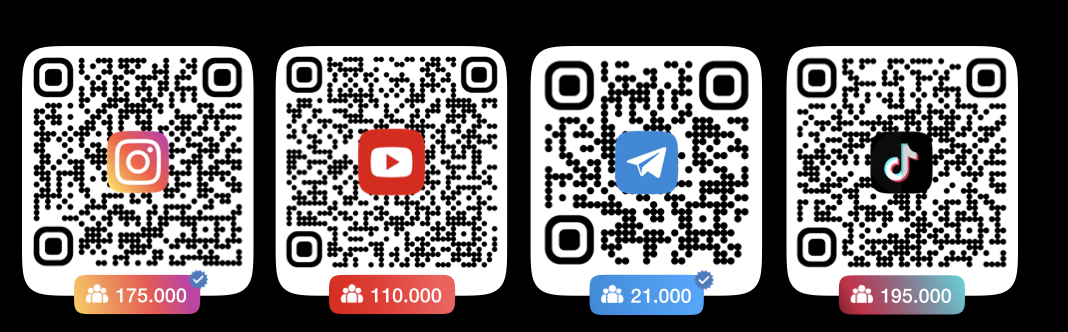 Программа: ТРЕНДЫ И ПРАВИЛАКлючевые навыки для роста. Шесть ключевых навыков в продажах: ЭИС и СВЧ. 2 полушария – 2 воздействия. Энергия, интонация и умение говорить без заезженных фраз. Принцип «Дамасио» и ГУСь-подход.
СТРАХИ И СТРЕССЧто делать с «клиентами-манипуляторами?» Техника Толстого.  Принцип «МЧС», ТРЕХ «ЗАМ», метод «Брата 2». Личный пример страхов звонков из 2003-го. Проработка страхов команды. Подход Дэфо. ЖИВЫЕ ВСТРЕЧИ И РЕКОМЕНДАЦИИ
Реалити-звонки в отдел продаж или конкуренту компании-участника: «Анализ лучших/худших скриптов, интонации, отработки возражений», «проверка менеджеров». ОШИБКИДетали в диалогах 1х1, интонации и дожиме в переговорах собеседника, которые «выключают» желание покупать. Как обнаружить, зафиксировать и избавиться, чтобы повысить конверсию на 10-30%.ДОЖИМ КЛИЕНТА В МАГАЗИНЕ И СОЦ. СЕТЯХ
Встречи, звонки и мессенджеры. 4В-подход в мессенджерах: вводная фраза, варианты, ваши ссылки и вопрос. Как отправлять сообщения в WA без сохранения контакта. Прогревы в 12-ти соц сетях.ВОЗРАЖЕНИЯ: СТЕРЕОТИПЫ И ОТРАБОТКАКак «догонять» клиента сообщениями. Что именно писать, чтобы убеждать. Живая отработка возражений с клиентами. Ключевые фразы для убеждения клиентов.